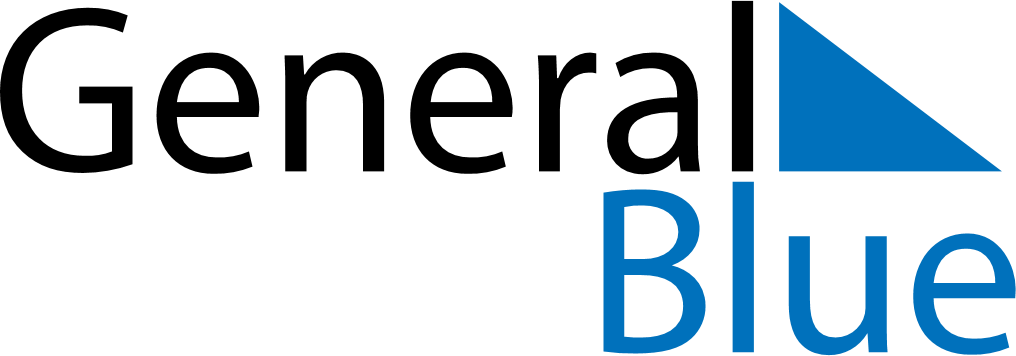 June 2024June 2024June 2024June 2024June 2024June 2024June 2024Dongargaon, Chhattisgarh, IndiaDongargaon, Chhattisgarh, IndiaDongargaon, Chhattisgarh, IndiaDongargaon, Chhattisgarh, IndiaDongargaon, Chhattisgarh, IndiaDongargaon, Chhattisgarh, IndiaDongargaon, Chhattisgarh, IndiaSundayMondayMondayTuesdayWednesdayThursdayFridaySaturday1Sunrise: 5:24 AMSunset: 6:44 PMDaylight: 13 hours and 19 minutes.23345678Sunrise: 5:24 AMSunset: 6:44 PMDaylight: 13 hours and 19 minutes.Sunrise: 5:24 AMSunset: 6:44 PMDaylight: 13 hours and 20 minutes.Sunrise: 5:24 AMSunset: 6:44 PMDaylight: 13 hours and 20 minutes.Sunrise: 5:24 AMSunset: 6:45 PMDaylight: 13 hours and 20 minutes.Sunrise: 5:24 AMSunset: 6:45 PMDaylight: 13 hours and 21 minutes.Sunrise: 5:24 AMSunset: 6:46 PMDaylight: 13 hours and 21 minutes.Sunrise: 5:24 AMSunset: 6:46 PMDaylight: 13 hours and 21 minutes.Sunrise: 5:24 AMSunset: 6:46 PMDaylight: 13 hours and 22 minutes.910101112131415Sunrise: 5:24 AMSunset: 6:47 PMDaylight: 13 hours and 22 minutes.Sunrise: 5:24 AMSunset: 6:47 PMDaylight: 13 hours and 22 minutes.Sunrise: 5:24 AMSunset: 6:47 PMDaylight: 13 hours and 22 minutes.Sunrise: 5:24 AMSunset: 6:47 PMDaylight: 13 hours and 23 minutes.Sunrise: 5:24 AMSunset: 6:48 PMDaylight: 13 hours and 23 minutes.Sunrise: 5:24 AMSunset: 6:48 PMDaylight: 13 hours and 23 minutes.Sunrise: 5:24 AMSunset: 6:48 PMDaylight: 13 hours and 23 minutes.Sunrise: 5:25 AMSunset: 6:49 PMDaylight: 13 hours and 23 minutes.1617171819202122Sunrise: 5:25 AMSunset: 6:49 PMDaylight: 13 hours and 24 minutes.Sunrise: 5:25 AMSunset: 6:49 PMDaylight: 13 hours and 24 minutes.Sunrise: 5:25 AMSunset: 6:49 PMDaylight: 13 hours and 24 minutes.Sunrise: 5:25 AMSunset: 6:49 PMDaylight: 13 hours and 24 minutes.Sunrise: 5:25 AMSunset: 6:50 PMDaylight: 13 hours and 24 minutes.Sunrise: 5:25 AMSunset: 6:50 PMDaylight: 13 hours and 24 minutes.Sunrise: 5:26 AMSunset: 6:50 PMDaylight: 13 hours and 24 minutes.Sunrise: 5:26 AMSunset: 6:50 PMDaylight: 13 hours and 24 minutes.2324242526272829Sunrise: 5:26 AMSunset: 6:51 PMDaylight: 13 hours and 24 minutes.Sunrise: 5:26 AMSunset: 6:51 PMDaylight: 13 hours and 24 minutes.Sunrise: 5:26 AMSunset: 6:51 PMDaylight: 13 hours and 24 minutes.Sunrise: 5:27 AMSunset: 6:51 PMDaylight: 13 hours and 24 minutes.Sunrise: 5:27 AMSunset: 6:51 PMDaylight: 13 hours and 24 minutes.Sunrise: 5:27 AMSunset: 6:51 PMDaylight: 13 hours and 23 minutes.Sunrise: 5:28 AMSunset: 6:51 PMDaylight: 13 hours and 23 minutes.Sunrise: 5:28 AMSunset: 6:51 PMDaylight: 13 hours and 23 minutes.30Sunrise: 5:28 AMSunset: 6:51 PMDaylight: 13 hours and 23 minutes.